NATIONAL GRID – electricVendor # = 4928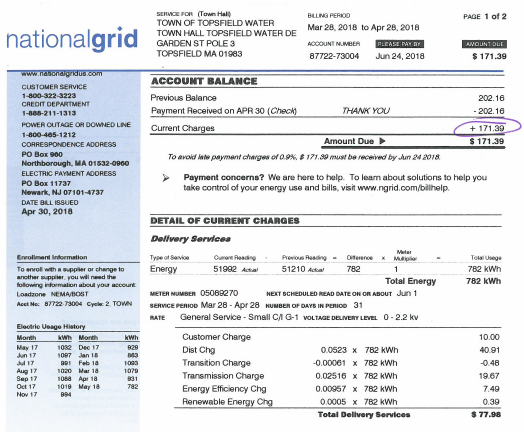 Please note the vendor #, invoice #, invoice date and description (customer # or acct #)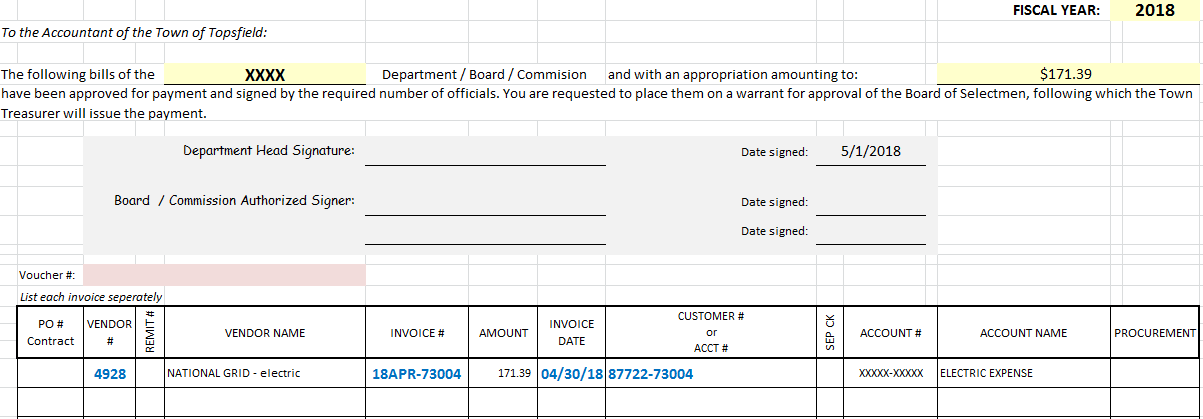 